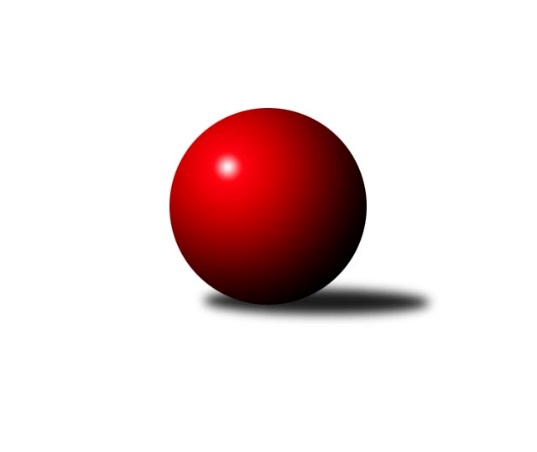 Č.6Ročník 2010/2011	24.5.2024 3.KLM A 2010/2011Statistika 6. kolaTabulka družstev:		družstvo	záp	výh	rem	proh	skore	sety	průměr	body	plné	dorážka	chyby	1.	SKK Podbořany	6	5	0	1	35.0 : 13.0 	(79.5 : 64.5)	3233	10	2150	1082	20.8	2.	KK Karlovy Vary	6	5	0	1	34.0 : 14.0 	(82.5 : 61.5)	3225	10	2146	1079	18.3	3.	SKK Rokycany B	6	4	0	2	28.0 : 20.0 	(76.0 : 68.0)	3136	8	2083	1054	25.3	4.	TJ Slovan Karlovy Vary	6	3	1	2	28.0 : 20.0 	(79.5 : 64.5)	3178	7	2136	1042	24.3	5.	KK Konstruktiva Praha  B	6	3	1	2	23.0 : 25.0 	(73.5 : 70.5)	3237	7	2150	1087	23.2	6.	Kuželky Ji.Hazlov B	6	3	0	3	24.0 : 24.0 	(73.0 : 71.0)	3194	6	2143	1051	29.7	7.	TJ Jiskra Šabina	6	3	0	3	18.0 : 30.0 	(65.0 : 79.0)	3184	6	2138	1046	24.8	8.	TJ VTŽ Chomutov	6	2	1	3	23.0 : 25.0 	(75.5 : 68.5)	3160	5	2119	1041	31	9.	TJ Kovohutě Příbram	6	1	2	3	21.0 : 27.0 	(67.0 : 77.0)	3149	4	2108	1041	27	10.	TJ Jiskra Hazlov A	6	2	0	4	20.0 : 28.0 	(59.0 : 85.0)	3077	4	2073	1004	35.5	11.	TJ Dobřany	6	1	1	4	18.0 : 30.0 	(65.0 : 79.0)	3187	3	2161	1026	34.2	12.	KK Slavoj Praha B	6	1	0	5	16.0 : 32.0 	(68.5 : 75.5)	3150	2	2121	1029	33Tabulka doma:		družstvo	záp	výh	rem	proh	skore	sety	průměr	body	maximum	minimum	1.	KK Karlovy Vary	3	3	0	0	22.0 : 2.0 	(50.5 : 21.5)	3377	6	3416	3351	2.	SKK Podbořany	3	3	0	0	20.0 : 4.0 	(45.5 : 26.5)	3380	6	3446	3337	3.	KK Konstruktiva Praha  B	4	2	1	1	17.0 : 15.0 	(51.5 : 44.5)	3249	5	3294	3196	4.	TJ Jiskra Šabina	2	2	0	0	11.0 : 5.0 	(28.5 : 19.5)	3117	4	3134	3100	5.	TJ Slovan Karlovy Vary	3	2	0	1	15.0 : 9.0 	(41.5 : 30.5)	3325	4	3377	3272	6.	TJ VTŽ Chomutov	4	2	0	2	18.0 : 14.0 	(56.5 : 39.5)	3101	4	3158	3018	7.	SKK Rokycany B	4	2	0	2	17.0 : 15.0 	(49.5 : 46.5)	3204	4	3218	3193	8.	Kuželky Ji.Hazlov B	2	1	0	1	9.0 : 7.0 	(26.0 : 22.0)	3205	2	3313	3096	9.	TJ Jiskra Hazlov A	3	1	0	2	11.0 : 13.0 	(32.5 : 39.5)	3143	2	3295	3052	10.	TJ Dobřany	3	0	1	2	9.0 : 15.0 	(36.5 : 35.5)	3183	1	3239	3143	11.	TJ Kovohutě Příbram	3	0	1	2	9.0 : 15.0 	(32.0 : 40.0)	3035	1	3132	2970	12.	KK Slavoj Praha B	2	0	0	2	4.0 : 12.0 	(22.5 : 25.5)	3132	0	3170	3093Tabulka venku:		družstvo	záp	výh	rem	proh	skore	sety	průměr	body	maximum	minimum	1.	SKK Rokycany B	2	2	0	0	11.0 : 5.0 	(26.5 : 21.5)	3102	4	3112	3092	2.	SKK Podbořany	3	2	0	1	15.0 : 9.0 	(34.0 : 38.0)	3183	4	3252	3060	3.	KK Karlovy Vary	3	2	0	1	12.0 : 12.0 	(32.0 : 40.0)	3237	4	3424	3093	4.	Kuželky Ji.Hazlov B	4	2	0	2	15.0 : 17.0 	(47.0 : 49.0)	3199	4	3238	3144	5.	TJ Slovan Karlovy Vary	3	1	1	1	13.0 : 11.0 	(38.0 : 34.0)	3129	3	3195	3031	6.	TJ Kovohutě Příbram	3	1	1	1	12.0 : 12.0 	(35.0 : 37.0)	3187	3	3298	3071	7.	KK Konstruktiva Praha  B	2	1	0	1	6.0 : 10.0 	(22.0 : 26.0)	3232	2	3237	3226	8.	TJ Dobřany	3	1	0	2	9.0 : 15.0 	(28.5 : 43.5)	3189	2	3231	3132	9.	TJ Jiskra Hazlov A	3	1	0	2	9.0 : 15.0 	(26.5 : 45.5)	3055	2	3211	2964	10.	KK Slavoj Praha B	4	1	0	3	12.0 : 20.0 	(46.0 : 50.0)	3155	2	3254	2965	11.	TJ Jiskra Šabina	4	1	0	3	7.0 : 25.0 	(36.5 : 59.5)	3201	2	3281	3121	12.	TJ VTŽ Chomutov	2	0	1	1	5.0 : 11.0 	(19.0 : 29.0)	3190	1	3198	3181Tabulka podzimní části:		družstvo	záp	výh	rem	proh	skore	sety	průměr	body	doma	venku	1.	SKK Podbořany	6	5	0	1	35.0 : 13.0 	(79.5 : 64.5)	3233	10 	3 	0 	0 	2 	0 	1	2.	KK Karlovy Vary	6	5	0	1	34.0 : 14.0 	(82.5 : 61.5)	3225	10 	3 	0 	0 	2 	0 	1	3.	SKK Rokycany B	6	4	0	2	28.0 : 20.0 	(76.0 : 68.0)	3136	8 	2 	0 	2 	2 	0 	0	4.	TJ Slovan Karlovy Vary	6	3	1	2	28.0 : 20.0 	(79.5 : 64.5)	3178	7 	2 	0 	1 	1 	1 	1	5.	KK Konstruktiva Praha  B	6	3	1	2	23.0 : 25.0 	(73.5 : 70.5)	3237	7 	2 	1 	1 	1 	0 	1	6.	Kuželky Ji.Hazlov B	6	3	0	3	24.0 : 24.0 	(73.0 : 71.0)	3194	6 	1 	0 	1 	2 	0 	2	7.	TJ Jiskra Šabina	6	3	0	3	18.0 : 30.0 	(65.0 : 79.0)	3184	6 	2 	0 	0 	1 	0 	3	8.	TJ VTŽ Chomutov	6	2	1	3	23.0 : 25.0 	(75.5 : 68.5)	3160	5 	2 	0 	2 	0 	1 	1	9.	TJ Kovohutě Příbram	6	1	2	3	21.0 : 27.0 	(67.0 : 77.0)	3149	4 	0 	1 	2 	1 	1 	1	10.	TJ Jiskra Hazlov A	6	2	0	4	20.0 : 28.0 	(59.0 : 85.0)	3077	4 	1 	0 	2 	1 	0 	2	11.	TJ Dobřany	6	1	1	4	18.0 : 30.0 	(65.0 : 79.0)	3187	3 	0 	1 	2 	1 	0 	2	12.	KK Slavoj Praha B	6	1	0	5	16.0 : 32.0 	(68.5 : 75.5)	3150	2 	0 	0 	2 	1 	0 	3Tabulka jarní části:		družstvo	záp	výh	rem	proh	skore	sety	průměr	body	doma	venku	1.	Kuželky Ji.Hazlov B	0	0	0	0	0.0 : 0.0 	(0.0 : 0.0)	0	0 	0 	0 	0 	0 	0 	0 	2.	TJ Jiskra Hazlov A	0	0	0	0	0.0 : 0.0 	(0.0 : 0.0)	0	0 	0 	0 	0 	0 	0 	0 	3.	TJ Jiskra Šabina	0	0	0	0	0.0 : 0.0 	(0.0 : 0.0)	0	0 	0 	0 	0 	0 	0 	0 	4.	KK Slavoj Praha B	0	0	0	0	0.0 : 0.0 	(0.0 : 0.0)	0	0 	0 	0 	0 	0 	0 	0 	5.	SKK Podbořany	0	0	0	0	0.0 : 0.0 	(0.0 : 0.0)	0	0 	0 	0 	0 	0 	0 	0 	6.	KK Konstruktiva Praha  B	0	0	0	0	0.0 : 0.0 	(0.0 : 0.0)	0	0 	0 	0 	0 	0 	0 	0 	7.	SKK Rokycany B	0	0	0	0	0.0 : 0.0 	(0.0 : 0.0)	0	0 	0 	0 	0 	0 	0 	0 	8.	TJ Dobřany	0	0	0	0	0.0 : 0.0 	(0.0 : 0.0)	0	0 	0 	0 	0 	0 	0 	0 	9.	TJ VTŽ Chomutov	0	0	0	0	0.0 : 0.0 	(0.0 : 0.0)	0	0 	0 	0 	0 	0 	0 	0 	10.	TJ Kovohutě Příbram	0	0	0	0	0.0 : 0.0 	(0.0 : 0.0)	0	0 	0 	0 	0 	0 	0 	0 	11.	KK Karlovy Vary	0	0	0	0	0.0 : 0.0 	(0.0 : 0.0)	0	0 	0 	0 	0 	0 	0 	0 	12.	TJ Slovan Karlovy Vary	0	0	0	0	0.0 : 0.0 	(0.0 : 0.0)	0	0 	0 	0 	0 	0 	0 	0 Zisk bodů pro družstvo:		jméno hráče	družstvo	body	zápasy	v %	dílčí body	sety	v %	1.	Josef Pauch 	SKK Rokycany B 	6	/	6	(100%)	15	/	24	(63%)	2.	Vladimír Šána 	SKK Podbořany  	5	/	5	(100%)	13	/	20	(65%)	3.	Ladislav st. Urban 	KK Karlovy Vary 	5	/	5	(100%)	12	/	20	(60%)	4.	Pavel Wohlmuth 	KK Konstruktiva Praha  B 	5	/	6	(83%)	20	/	24	(83%)	5.	Lukáš Jarosch 	SKK Podbořany  	5	/	6	(83%)	17	/	24	(71%)	6.	Stanislav st. Březina 	KK Slavoj Praha B 	5	/	6	(83%)	15.5	/	24	(65%)	7.	Ladislav ml. Urban 	KK Karlovy Vary 	5	/	6	(83%)	15	/	24	(63%)	8.	Tomáš Pavlík 	TJ Slovan Karlovy Vary 	4	/	5	(80%)	14.5	/	20	(73%)	9.	Pavel Řehánek 	KK Slavoj Praha B 	4	/	5	(80%)	14	/	20	(70%)	10.	Petr Kříž 	TJ Kovohutě Příbram  	4	/	5	(80%)	13.5	/	20	(68%)	11.	Jaroslav Roj 	TJ Kovohutě Příbram  	4	/	5	(80%)	13	/	20	(65%)	12.	Petr Fara 	SKK Rokycany B 	4	/	6	(67%)	16	/	24	(67%)	13.	Jan Vank 	KK Karlovy Vary 	4	/	6	(67%)	15	/	24	(63%)	14.	Václav Hlaváč st.	TJ Slovan Karlovy Vary 	4	/	6	(67%)	15	/	24	(63%)	15.	Ota Maršát st.	TJ Jiskra Hazlov A 	4	/	6	(67%)	14.5	/	24	(60%)	16.	Pavel Repčík 	Kuželky Ji.Hazlov B 	4	/	6	(67%)	14	/	24	(58%)	17.	Rudolf Hofmann 	SKK Podbořany  	4	/	6	(67%)	13.5	/	24	(56%)	18.	Ondřej Šárovec 	KK Konstruktiva Praha  B 	4	/	6	(67%)	13.5	/	24	(56%)	19.	Josef Ženíšek 	KK Karlovy Vary 	4	/	6	(67%)	13	/	24	(54%)	20.	Stanislav Novák 	Kuželky Ji.Hazlov B 	4	/	6	(67%)	13	/	24	(54%)	21.	Jiří Hojsák 	TJ Slovan Karlovy Vary 	4	/	6	(67%)	13	/	24	(54%)	22.	Oldřich Hendl 	TJ Kovohutě Příbram  	4	/	6	(67%)	12.5	/	24	(52%)	23.	Petr Richtárech 	SKK Podbořany  	4	/	6	(67%)	12	/	24	(50%)	24.	Václav Pop 	SKK Podbořany  	4	/	6	(67%)	11.5	/	24	(48%)	25.	Lubomír Martinek 	KK Karlovy Vary 	4	/	6	(67%)	11	/	24	(46%)	26.	Pavel Benčík 	TJ Jiskra Hazlov A 	4	/	6	(67%)	10.5	/	24	(44%)	27.	Stanislav st. Šmíd st.	TJ VTŽ Chomutov 	3	/	4	(75%)	9.5	/	16	(59%)	28.	Pavel Kučera 	TJ Jiskra Šabina  	3	/	4	(75%)	9	/	16	(56%)	29.	Jiří Kodalík 	TJ Dobřany 	3	/	4	(75%)	9	/	16	(56%)	30.	Jaroslav Bulant 	TJ Jiskra Hazlov A 	3	/	4	(75%)	7.5	/	16	(47%)	31.	Zdeněk Černý 	TJ VTŽ Chomutov 	3	/	5	(60%)	12.5	/	20	(63%)	32.	Martin Maršálek 	SKK Rokycany B 	3	/	5	(60%)	12	/	20	(60%)	33.	Jaroslav Otto 	TJ Dobřany 	3	/	5	(60%)	10.5	/	20	(53%)	34.	Petr Beneš 	TJ Jiskra Šabina  	3	/	6	(50%)	13.5	/	24	(56%)	35.	Michael Wittwar 	Kuželky Ji.Hazlov B 	3	/	6	(50%)	13	/	24	(54%)	36.	Josef ml. Fišer ml.	TJ Dobřany 	3	/	6	(50%)	13	/	24	(54%)	37.	František Průša 	TJ Slovan Karlovy Vary 	3	/	6	(50%)	13	/	24	(54%)	38.	Jaroslav Solín 	TJ Jiskra Hazlov A 	3	/	6	(50%)	12.5	/	24	(52%)	39.	Petr Haken 	Kuželky Ji.Hazlov B 	3	/	6	(50%)	11.5	/	24	(48%)	40.	Jan Koubský 	TJ Dobřany 	3	/	6	(50%)	11	/	24	(46%)	41.	Luboš Havel 	TJ VTŽ Chomutov 	3	/	6	(50%)	10.5	/	24	(44%)	42.	Štěpán Šreiber 	SKK Rokycany B 	3	/	6	(50%)	10	/	24	(42%)	43.	Martin Černý 	TJ VTŽ Chomutov 	2	/	2	(100%)	7	/	8	(88%)	44.	Jaroslav Pichl 	KK Slavoj Praha B 	2	/	2	(100%)	5.5	/	8	(69%)	45.	Roman Folta 	TJ VTŽ Chomutov 	2	/	3	(67%)	10	/	12	(83%)	46.	Jan Barchánek 	KK Konstruktiva Praha  B 	2	/	3	(67%)	8	/	12	(67%)	47.	Robert st. Suchomel st.	TJ VTŽ Chomutov 	2	/	4	(50%)	8	/	16	(50%)	48.	Martin Provazník 	TJ Dobřany 	2	/	4	(50%)	8	/	16	(50%)	49.	Pavel Boháč 	KK Karlovy Vary 	2	/	5	(40%)	13.5	/	20	(68%)	50.	Evžen Valtr 	KK Slavoj Praha B 	2	/	5	(40%)	12	/	20	(60%)	51.	Jiří Beneš 	TJ Jiskra Šabina  	2	/	5	(40%)	10	/	20	(50%)	52.	Pavel Kohlíček 	KK Konstruktiva Praha  B 	2	/	5	(40%)	8	/	20	(40%)	53.	Milan Vrabec 	TJ Dobřany 	2	/	5	(40%)	8	/	20	(40%)	54.	Jan Králík 	KK Konstruktiva Praha  B 	2	/	5	(40%)	8	/	20	(40%)	55.	Miroslav Handšuh 	TJ Slovan Karlovy Vary 	2	/	6	(33%)	12.5	/	24	(52%)	56.	Bedřich Varmuža 	SKK Rokycany B 	2	/	6	(33%)	12.5	/	24	(52%)	57.	Jan Weigert 	TJ Kovohutě Příbram  	2	/	6	(33%)	12	/	24	(50%)	58.	Petr Hájek 	Kuželky Ji.Hazlov B 	2	/	6	(33%)	12	/	24	(50%)	59.	Petr Jedlička 	TJ Jiskra Hazlov A 	2	/	6	(33%)	10	/	24	(42%)	60.	Vladimír Veselý st.	Kuželky Ji.Hazlov B 	2	/	6	(33%)	9.5	/	24	(40%)	61.	Pavel Staša 	TJ Slovan Karlovy Vary 	2	/	6	(33%)	9	/	24	(38%)	62.	Jaroslav Lefner 	SKK Podbořany  	1	/	1	(100%)	3.5	/	4	(88%)	63.	Zdeněk Lukáš 	TJ Kovohutě Příbram  	1	/	1	(100%)	3	/	4	(75%)	64.	Tomáš Pittner 	SKK Rokycany B 	1	/	1	(100%)	3	/	4	(75%)	65.	Václav Zápotočný 	TJ Slovan Karlovy Vary 	1	/	1	(100%)	2.5	/	4	(63%)	66.	Tomáš Ćíž 	TJ Kovohutě Příbram  	1	/	1	(100%)	2	/	4	(50%)	67.	Luboš Řezáč 	TJ Kovohutě Příbram  	1	/	2	(50%)	3.5	/	8	(44%)	68.	Jaroslav Wagner 	SKK Podbořany  	1	/	2	(50%)	3	/	8	(38%)	69.	Jaroslav Nový 	TJ Jiskra Šabina  	1	/	2	(50%)	2	/	8	(25%)	70.	Jan Ambra 	SKK Podbořany  	1	/	3	(33%)	6	/	12	(50%)	71.	Jaroslav ml. Pleticha ml.	KK Konstruktiva Praha  B 	1	/	4	(25%)	7	/	16	(44%)	72.	Antonín Doubrava 	KK Konstruktiva Praha  B 	1	/	5	(20%)	8.5	/	20	(43%)	73.	Jiří Kačírek 	TJ Jiskra Šabina  	1	/	5	(20%)	8	/	20	(40%)	74.	Libor Bureš 	SKK Rokycany B 	1	/	5	(20%)	6.5	/	20	(33%)	75.	Miroslav Bubla 	TJ Jiskra Šabina  	1	/	6	(17%)	11	/	24	(46%)	76.	Petr Pravlovský 	KK Slavoj Praha B 	1	/	6	(17%)	10	/	24	(42%)	77.	Stanislav Novák 	TJ VTŽ Chomutov 	0	/	1	(0%)	1	/	4	(25%)	78.	Josef st. Fišer 	TJ Dobřany 	0	/	1	(0%)	1	/	4	(25%)	79.	Ladislav Moulis 	SKK Rokycany B 	0	/	1	(0%)	1	/	4	(25%)	80.	Petr Čolák 	KK Karlovy Vary 	0	/	2	(0%)	3	/	8	(38%)	81.	Stanislav ml. Šmíd ml.	TJ VTŽ Chomutov 	0	/	2	(0%)	3	/	8	(38%)	82.	Pavel Sloup 	TJ Dobřany 	0	/	2	(0%)	1.5	/	8	(19%)	83.	Václav Pinc 	TJ Kovohutě Příbram  	0	/	2	(0%)	1.5	/	8	(19%)	84.	Roman Cypro 	KK Slavoj Praha B 	0	/	2	(0%)	1	/	8	(13%)	85.	Václav Veselý  	TJ Jiskra Hazlov A 	0	/	2	(0%)	0.5	/	8	(6%)	86.	Arnošt Filo 	TJ VTŽ Chomutov 	0	/	4	(0%)	6	/	16	(38%)	87.	Miroslav Bubeník 	KK Slavoj Praha B 	0	/	4	(0%)	2	/	16	(13%)	88.	Jakub Pytlík 	KK Slavoj Praha B 	0	/	5	(0%)	6.5	/	20	(33%)	89.	Bohumil Maněna 	TJ Jiskra Šabina  	0	/	5	(0%)	5.5	/	20	(28%)	90.	David Hošek 	TJ Kovohutě Příbram  	0	/	6	(0%)	5	/	24	(21%)	91.	František st. Mazák st.	TJ Jiskra Hazlov A 	0	/	6	(0%)	3.5	/	24	(15%)Průměry na kuželnách:		kuželna	průměr	plné	dorážka	chyby	výkon na hráče	1.	Karlovy Vary, 1-4	3295	2185	1109	19.8	(549.2)	2.	Podbořany, 1-4	3294	2189	1105	23.8	(549.0)	3.	KK Konstruktiva Praha, 1-6	3217	2144	1073	25.5	(536.3)	4.	CB Dobřany, 1-4	3205	2151	1053	28.2	(534.3)	5.	SKK Rokycany, 1-4	3197	2135	1062	24.6	(533.0)	6.	Hazlov, 1-4	3173	2153	1020	34.7	(528.9)	7.	Golf Chomutov, 1-4	3076	2078	998	35.0	(512.7)	8.	TJ Fezko Strakonice, 1-4	3064	2060	1003	26.3	(510.7)	9.	Kraslice, 1-4	3047	2042	1004	31.3	(507.8)Nejlepší výkony na kuželnách:Karlovy Vary, 1-4KK Karlovy Vary	3424	4. kolo	Pavel Boháč 	KK Karlovy Vary	610	5. koloKK Karlovy Vary	3416	5. kolo	Josef Ženíšek 	KK Karlovy Vary	605	3. koloTJ Slovan Karlovy Vary	3377	2. kolo	Jan Vank 	KK Karlovy Vary	602	5. koloKK Karlovy Vary	3364	3. kolo	Jan Vank 	KK Karlovy Vary	595	4. koloKK Karlovy Vary	3351	1. kolo	Jiří Hojsák 	TJ Slovan Karlovy Vary	588	4. koloTJ Slovan Karlovy Vary	3326	6. kolo	Zdeněk Černý 	TJ VTŽ Chomutov	587	5. koloTJ Slovan Karlovy Vary	3272	4. kolo	Pavel Staša 	TJ Slovan Karlovy Vary	581	2. koloKK Konstruktiva Praha  B	3237	2. kolo	Josef Ženíšek 	KK Karlovy Vary	579	4. koloKuželky Ji.Hazlov B	3218	6. kolo	Ladislav ml. Urban 	KK Karlovy Vary	579	4. koloTJ Dobřany	3203	3. kolo	Jan Vank 	KK Karlovy Vary	578	3. koloPodbořany, 1-4SKK Podbořany 	3446	4. kolo	Lukáš Jarosch 	SKK Podbořany 	622	4. koloSKK Podbořany 	3357	2. kolo	Rudolf Hofmann 	SKK Podbořany 	604	4. koloSKK Podbořany 	3337	6. kolo	Vladimír Šána 	SKK Podbořany 	603	4. koloKK Slavoj Praha B	3254	6. kolo	Rudolf Hofmann 	SKK Podbořany 	597	2. koloTJ Jiskra Šabina 	3227	4. kolo	Vladimír Šána 	SKK Podbořany 	595	6. koloKuželky Ji.Hazlov B	3144	2. kolo	Petr Richtárech 	SKK Podbořany 	581	2. kolo		. kolo	Stanislav st. Březina 	KK Slavoj Praha B	573	6. kolo		. kolo	Petr Beneš 	TJ Jiskra Šabina 	567	4. kolo		. kolo	Pavel Řehánek 	KK Slavoj Praha B	566	6. kolo		. kolo	Evžen Valtr 	KK Slavoj Praha B	565	6. koloKK Konstruktiva Praha, 1-6TJ Kovohutě Příbram 	3298	6. kolo	Martin Provazník 	TJ Dobřany	595	1. koloKK Konstruktiva Praha  B	3294	1. kolo	Pavel Wohlmuth 	KK Konstruktiva Praha  B	581	5. koloKK Konstruktiva Praha  B	3258	6. kolo	Pavel Wohlmuth 	KK Konstruktiva Praha  B	576	6. koloKK Konstruktiva Praha  B	3248	5. kolo	Stanislav st. Březina 	KK Slavoj Praha B	573	4. koloSKK Podbořany 	3238	5. kolo	Pavel Wohlmuth 	KK Konstruktiva Praha  B	571	1. koloTJ Dobřany	3231	1. kolo	Jan Barchánek 	KK Konstruktiva Praha  B	569	1. koloTJ VTŽ Chomutov	3198	3. kolo	Petr Kříž 	TJ Kovohutě Příbram 	567	6. koloKuželky Ji.Hazlov B	3197	4. kolo	Jaroslav Roj 	TJ Kovohutě Příbram 	566	6. koloKK Konstruktiva Praha  B	3196	3. kolo	Rudolf Hofmann 	SKK Podbořany 	566	5. koloKK Karlovy Vary	3193	2. kolo	Lukáš Jarosch 	SKK Podbořany 	565	5. koloCB Dobřany, 1-4TJ Jiskra Šabina 	3281	6. kolo	Ota Maršát st.	TJ Jiskra Hazlov A	589	4. koloTJ Dobřany	3239	6. kolo	Oldřich Hendl 	TJ Kovohutě Příbram 	576	2. koloTJ Jiskra Hazlov A	3211	4. kolo	Jiří Beneš 	TJ Jiskra Šabina 	570	6. koloTJ Kovohutě Příbram 	3192	2. kolo	Jan Koubský 	TJ Dobřany	565	6. koloTJ Dobřany	3167	4. kolo	Petr Beneš 	TJ Jiskra Šabina 	561	6. koloTJ Dobřany	3143	2. kolo	Jaroslav Bulant 	TJ Jiskra Hazlov A	556	4. kolo		. kolo	Josef ml. Fišer ml.	TJ Dobřany	550	6. kolo		. kolo	Miroslav Bubla 	TJ Jiskra Šabina 	549	6. kolo		. kolo	Bohumil Maněna 	TJ Jiskra Šabina 	549	6. kolo		. kolo	Jaroslav Otto 	TJ Dobřany	548	6. koloSKK Rokycany, 1-4SKK Podbořany 	3252	3. kolo	Lukáš Jarosch 	SKK Podbořany 	578	3. koloKK Konstruktiva Praha  B	3226	4. kolo	Josef Pauch 	SKK Rokycany B	577	4. koloSKK Rokycany B	3218	3. kolo	Vladimír Šána 	SKK Podbořany 	574	3. koloSKK Rokycany B	3205	1. kolo	Josef Pauch 	SKK Rokycany B	572	1. koloSKK Rokycany B	3201	4. kolo	Bedřich Varmuža 	SKK Rokycany B	567	6. koloTJ Slovan Karlovy Vary	3195	1. kolo	Pavel Wohlmuth 	KK Konstruktiva Praha  B	561	4. koloSKK Rokycany B	3193	6. kolo	Tomáš Pavlík 	TJ Slovan Karlovy Vary	561	1. koloKK Karlovy Vary	3093	6. kolo	Martin Maršálek 	SKK Rokycany B	556	3. kolo		. kolo	Josef Pauch 	SKK Rokycany B	556	3. kolo		. kolo	Petr Fara 	SKK Rokycany B	553	1. koloHazlov, 1-4Kuželky Ji.Hazlov B	3313	3. kolo	Petr Jedlička 	TJ Jiskra Hazlov A	587	3. koloTJ Jiskra Hazlov A	3295	3. kolo	Michael Wittwar 	Kuželky Ji.Hazlov B	571	3. koloKK Slavoj Praha B	3243	3. kolo	Tomáš Pavlík 	TJ Slovan Karlovy Vary	571	5. koloKuželky Ji.Hazlov B	3238	1. kolo	Ota Maršát st.	TJ Jiskra Hazlov A	568	3. koloTJ Slovan Karlovy Vary	3162	5. kolo	Jaroslav Bulant 	TJ Jiskra Hazlov A	567	3. koloTJ Dobřany	3132	5. kolo	Jaroslav Nový 	TJ Jiskra Šabina 	562	3. koloTJ Jiskra Šabina 	3121	3. kolo	Pavel Řehánek 	KK Slavoj Praha B	559	3. koloKuželky Ji.Hazlov B	3096	5. kolo	Stanislav st. Březina 	KK Slavoj Praha B	556	3. koloTJ Jiskra Hazlov A	3083	1. kolo	Stanislav Novák 	Kuželky Ji.Hazlov B	555	1. koloTJ Jiskra Hazlov A	3052	5. kolo	Vladimír Veselý st.	Kuželky Ji.Hazlov B	555	3. koloGolf Chomutov, 1-4TJ VTŽ Chomutov	3158	4. kolo	Luboš Havel 	TJ VTŽ Chomutov	577	4. koloTJ VTŽ Chomutov	3138	6. kolo	Roman Folta 	TJ VTŽ Chomutov	566	1. koloSKK Rokycany B	3112	2. kolo	Lukáš Jarosch 	SKK Podbořany 	549	1. koloTJ VTŽ Chomutov	3088	2. kolo	Pavel Benčík 	TJ Jiskra Hazlov A	546	6. koloTJ Kovohutě Příbram 	3071	4. kolo	Luboš Havel 	TJ VTŽ Chomutov	545	2. koloSKK Podbořany 	3060	1. kolo	Robert st. Suchomel st.	TJ VTŽ Chomutov	545	6. koloTJ VTŽ Chomutov	3018	1. kolo	Martin Černý 	TJ VTŽ Chomutov	544	6. koloTJ Jiskra Hazlov A	2964	6. kolo	Stanislav st. Šmíd st.	TJ VTŽ Chomutov	543	6. kolo		. kolo	Oldřich Hendl 	TJ Kovohutě Příbram 	543	4. kolo		. kolo	Martin Černý 	TJ VTŽ Chomutov	541	4. koloTJ Fezko Strakonice, 1-4KK Slavoj Praha B	3156	1. kolo	Václav Hlaváč st.	TJ Slovan Karlovy Vary	555	3. koloTJ Kovohutě Příbram 	3132	1. kolo	Pavel Řehánek 	KK Slavoj Praha B	553	1. koloSKK Rokycany B	3092	5. kolo	Jaroslav Roj 	TJ Kovohutě Příbram 	550	1. koloTJ Slovan Karlovy Vary	3031	3. kolo	Stanislav st. Březina 	KK Slavoj Praha B	547	1. koloTJ Kovohutě Příbram 	3003	5. kolo	Josef Pauch 	SKK Rokycany B	539	5. koloTJ Kovohutě Příbram 	2970	3. kolo	Oldřich Hendl 	TJ Kovohutě Příbram 	533	5. kolo		. kolo	Jaroslav Pichl 	KK Slavoj Praha B	533	1. kolo		. kolo	Jan Weigert 	TJ Kovohutě Příbram 	532	1. kolo		. kolo	Oldřich Hendl 	TJ Kovohutě Příbram 	527	1. kolo		. kolo	Evžen Valtr 	KK Slavoj Praha B	522	1. koloKraslice, 1-4TJ Jiskra Šabina 	3134	2. kolo	Petr Beneš 	TJ Jiskra Šabina 	556	5. koloTJ Jiskra Šabina 	3100	5. kolo	Jiří Beneš 	TJ Jiskra Šabina 	548	2. koloTJ Jiskra Hazlov A	2989	2. kolo	Miroslav Bubla 	TJ Jiskra Šabina 	546	2. koloKK Slavoj Praha B	2965	5. kolo	Ota Maršát st.	TJ Jiskra Hazlov A	534	2. kolo		. kolo	Petr Pravlovský 	KK Slavoj Praha B	532	5. kolo		. kolo	Pavel Řehánek 	KK Slavoj Praha B	527	5. kolo		. kolo	Jiří Kačírek 	TJ Jiskra Šabina 	524	5. kolo		. kolo	Stanislav st. Březina 	KK Slavoj Praha B	523	5. kolo		. kolo	Bohumil Maněna 	TJ Jiskra Šabina 	522	2. kolo		. kolo	Petr Beneš 	TJ Jiskra Šabina 	522	2. koloČetnost výsledků:	8.0 : 0.0	2x	7.0 : 1.0	8x	6.0 : 2.0	4x	5.0 : 3.0	4x	4.0 : 4.0	3x	3.0 : 5.0	5x	2.0 : 6.0	9x	1.0 : 7.0	1x